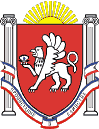 Новоандреевский сельский советСимферопольского района Республики Крым15 сессия  1 созываРЕШЕНИЕ№  76/15с. Новоандреевка 								            от 27.04.2015г.О правотворческой инициативе гражданв муниципальном образованииНовоандреевское сельское поселение Симферопольского района Республики Крым На основании Федерального закона от 06.10.2003 № 131-ФЗ «Об общих принципах организации местного самоуправления в Российской Федерации» статьи 15, Устава муниципального образования, Новоандреевское сельское поселение Симферопольского района Республики Крым Новоандреевский сельский совет РЕШИЛ:1. Утвердить Положение о правотворческой инициативе граждан в муниципальном образовании Новоандреевское сельское поселение Симферопольского района Республики Крым согласно приложению.2. Обнародовать настоящее решение путем вывешивания его на информационной доске у здания администрация Новоандреевского сельского поселения по адресу Республика Крым Симферопольский район, с. Новоандреевка, ул. Победы, 36.3. Решение вступает в силу с момента его обнародования.Председатель Новоандреевского сельского совета					В.Ю. ВайсбейнПриложение  к решению Новоандреевского сельского советаот 27.04.2015г. № 76/15Положениео правотворческой инициативе граждан в муниципальном образовании Новоандреевское сельское поселение Симферопольского района Республики Крым1. Общие положения1.1. Настоящее Положение, разработано в соответствии с Конституцией Российской Федерации, Федеральным законом от 06.10.2003 № 131-ФЗ «Об общих принципах организации местного самоуправления в Российской Федерации» и Уставом муниципального образования, Новоандреевское сельское поселение Симферопольского района Республики Крым, регулирует порядок реализации правотворческой инициативы граждан, обладающих избирательным правом в муниципальном образовании, Новоандреевское сельское поселение Симферопольского района Республики Крым (далее - правотворческая инициатива), принятие к рассмотрению и рассмотрение проектов муниципальных правовых актов, внесенных гражданами в органы или должностным лицам местного самоуправления.1.2. Правотворческая инициатива является формой непосредственного участия населения в осуществлении местного самоуправления.1.3. В целях настоящего Положения под правотворческой инициативой понимается право граждан, обладающих избирательным правом, вносить на рассмотрение органов или должностных лиц местного самоуправления проекты муниципальных правовых актов по вопросам местного значения.1.4. Правотворческая инициатива может быть реализована путем внесения в органы местного самоуправления или должностным лицам местного самоуправления:а) проектов муниципальных правовых актов по вопросам местного значения;б) проектов муниципальных правовых актов о внесении изменений и (или) дополнений в действующие муниципальные правовые акты;в) проектов муниципальных правовых актов о признании утратившими силу ранее принятых муниципальных правовых актов.2. Порядок формирования инициативной группы2.1. Для реализации правотворческой инициативы формируется инициативная группа граждан, обладающих избирательным правом (далее - инициативная группа), минимальная численность которой составляет 2 % жителей Новоандреевского сельского поселения, обладающих активным избирательным правом. 2.2. Формирование инициативной группы производится на  собрании граждан по месту работы или месту жительства. 2.3. Инициативная группа считается созданной с момента принятия решения о ее создании. Указанное решение оформляется протоколом, в котором указываются следующие сведения:- дата, время, место проведения собрания;- повестка собрания;- решения, принятые по вопросам повестки собрания, и результаты голосования по ним;- количество присутствующих на собрании членов инициативной группы;- наименование проекта муниципального правового акта, вносимого на рассмотрение соответствующего органа местного самоуправления или должностного лица, с указанием органа или должностного лица, на рассмотрение которого представляются документы;- адреса мест жительства уполномоченных представителей инициативной группы.2.4. К протоколу прилагается список инициативной группы, который оформляется в соответствии с приложением к настоящему Положению. В список инициативной группы включаются следующие сведения о гражданине: фамилия, имя, отчество, год рождения, адрес места жительства, серия, номер паспорта и дата его выдачи. Гражданин собственноручно расписывается в соответствующей графе списка инициативной группы и ставит дату внесения подписи. Внесение гражданина в список инициативной группы производится на добровольной основе.2.5. При создании инициативной группы определяются ее члены, уполномоченные представлять группу при внесении и рассмотрении проекта муниципального правового акта. В графе «Примечание» списка инициативной группы напротив фамилии этих граждан делается пометка «уполномоченный представитель».2.6. С целью обеспечения защиты прав и свобод человека и гражданина при обработке его персональных данных, в том числе защиты прав на неприкосновенность частной жизни, личную и семейную тайну к защите обрабатываемых персональных данных предъявляются требования, предусмотренные Федеральным законом от 27.07.2006 № 152-ФЗ «О персональных данных». В списке инициативной группы делается специальная запись о согласии гражданина на обработку персональных данных. 3. Внесение проекта муниципального правового акта в порядкереализации правотворческой инициативы3.1. В целях реализации правотворческой инициативы инициативная группа граждан направляет в орган местного самоуправления или должностному лицу местного самоуправления, в компетенцию которого входит принятие соответствующего муниципального правового акта, следующие документы:- проект муниципального правового акта;- пояснительную записку с обоснованием необходимости принятия данного муниципального правового акта;- финансово-экономическое обоснование;- список инициативной группы, оформленный в установленном порядке, с указанием ее членов, уполномоченных представлять группу при внесении и рассмотрении проекта муниципального правового акта;- протокол собрания, оформленный по правилам пункта 2.3 настоящего Положения.3.2. Документы, представленные инициативной группой, рассматриваются на предмет правильности оформления и достоверности, содержащихся в них сведений соответствующим органом или должностным лицом в течение 10 рабочих дней со дня регистрации.3.3. В случае если представленные документы не соответствуют требованиям пункта 3.1 настоящего Положения, документы возвращаются представителям инициативной группы с мотивированным отказом в их принятии.3.4. Отказ в принятии документов может быть обжалован в установленном законом порядке и не является препятствием для повторного внесения инициативной группой проекта муниципального правового акта в порядке реализации правотворческой инициативы при условии устранения допущенных нарушений.4. Рассмотрение проекта муниципального правового акта4.1. Проект муниципального правового акта, внесенный в порядке реализации правотворческой инициативы, подлежит обязательному рассмотрению органом местного самоуправления или должностным лицом, к компетенции которого относится принятие соответствующего акта, в течение 3 месяцев со дня его внесения.4.2. Не позднее чем за 10 дней до даты рассмотрения проекта муниципального правового акта соответствующий орган местного самоуправления или должностное лицо в письменной форме уведомляет уполномоченных представителей инициативной группы о дате и времени рассмотрения внесенного инициативной группой проекта муниципального правового акта.4.3. При рассмотрении проекта муниципального правового акта уполномоченным представителям инициативной группы обеспечивается возможность непосредственного участия. Указанные представители имеют право доклада или содоклада по рассматриваемому проекту правового акта; им предоставляется возможность давать свои пояснения, замечания и предложения.4.4. В случае если принятие муниципального правового акта, проект которого внесен в порядке реализации правотворческой инициативы, относится к компетенции коллегиального органа местного самоуправления, указанный проект рассматривается на открытом заседании данного органа.4.5. По результатам рассмотрения проекта муниципального правового акта соответствующий орган местного самоуправления или должностное лицо:- принимает муниципальный правовой акт в представленном инициативной группой виде;- отправляет проект муниципального правового акта на доработку;- отказывает в принятии проекта муниципального правового акта.5. Решение по результатам рассмотрения проектамуниципального правового акта, внесенного в порядкеправотворческой инициативы5.1. Решение, принятое по результатам рассмотрения проекта муниципального правового акта, внесенного в порядке реализации правотворческой инициативы, должно быть мотивированным. В случае отказа в принятии такого правового акта решение должно содержать основания отказа.5.2. Принятое по результатам рассмотрения проекта муниципального правового акта мотивированное решение в течение 3-х рабочих дней должно быть официально в письменной форме доведено до сведения внесшей его инициативной группы граждан.5.3. Представители инициативной группы вправе обжаловать в установленном законом порядке решение, принятое по результатам рассмотрения проекта муниципального правового акта, внесенного в порядке реализации правотворческой инициативы граждан.Приложениек Положению о правотворческой инициативе граждан в муниципальном образовании Новоандреевское сельское поселение Симферопольского района Республики КрымСписокинициативной группы граждан по внесению проектамуниципального правового акта__________________________________________________(вид и наименование муниципального правового акта)Мы, нижеподписавшиеся, поддерживаем внесение в порядке  реализации правотворческой  инициативы  граждан  проект муниципального правового акта ________________ (вид и наименование муниципального правового акта), предлагаемого  инициативной  группой  граждан,  зарегистрированной решением ___________ (наименование органа местного самоуправления или должностного лица) от «__» _________ № ___.Выражаю своё согласие на включение меня в Список инициативной группы граждан по внесению проекта муниципального правового акта ________________________ (вид и наименование муниципального правового акта). В соответствии  с  Федеральным  законом  от  27.07.2006  №  152-ФЗ  «О персональных  данных» даю согласие на обработку моих персональных данных (в том  числе  фамилии,  имени, отчества, года, месяца, даты рождения, адреса, и другой  информации),  включая  сбор,  систематизацию, накопление,  хранение,  уточнение  (обновление,  изменение), использование, распространение   (в  том  числе  передачу),  обезличивание,  блокирование, уничтожение персональных данных. Срок согласия один год. Уполномоченный представитель инициативной группы:Список инициативной группы граждан по внесению проекта муниципального правового акта удостоверяю ___________ (фамилия, имя, отчество).Дата. Подпись.№  
п/пФамилия,   
имя,       
отчествоГод     
рожденияАдрес     
места     
жительстваСерия и    
номер      
паспорта,  
дата выдачиПодпись     
и дата      
её внесенияПримечание1.